Vorlage für die Schatzsuche im Wald 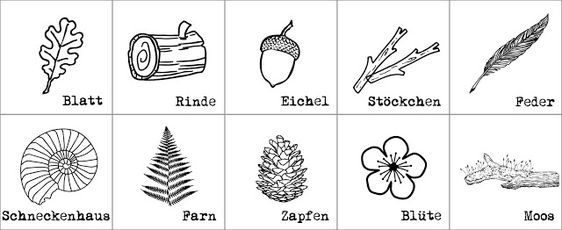 